П О С Т А Н О В Л Е Н И Е 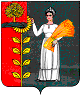  АДМИНИСТРАЦИИ СЕЛЬСКОГО ПОСЕЛЕНИЯБОГОРОДИЦКИЙ СЕЛЬСОВЕТДОБРИНСКОГО МУНИЦИПАЛЬНОГО РАЙОНА ЛИПЕЦКОЙ ОБЛАСТИ12.01.2015 г.                                        ж.д.ст. Плавица                                        № 2«О назначении публичных слушаний»	На основании заявления гр-на Овчинниковой Нины Викторовны, зарегистрированного по адресу: Липецкая область, Добринский район, с.Богородицкое ,                 ул. Богородицкая  дом № 62 с просьбой изменить разрешенное использование земельного участка в с.Богородицкое  ул. Богородицкая  дом № 60  для ведения личного подсобного хозяйства, руководствуясь статьей 28 Федерального закона «Об общих принципах организации местного самоуправления в РФ» от 06.10.2003 г. № 131-ФЗ, Положением о порядке организации и проведения публичных слушаний на территории сельского поселения Богородицкого сельсоветаП О С Т А Н О В Л Я Ю:	1. Назначить проведение публичных слушаний по вопросу изменения разрешенного использования земельного участка, расположенного по адресу: с.Богородицкое , ул. Богородицкая дом 60 с кадастровым номером 48:04:0730106:13 площадью 4000,0 кв.м. с разрешенного использования «для производства сельхозпродукции» на разрешенное использование  «для ведения личного подсобного хозяйства» на 15 января 2015 года в 10 часов 00 минут в здании МБУК «Богородицкий ПЦК» сельского поселения Богородицкий сельсовет,  расположенном по адресу: ж.д. ст. Плавица, ул. Строителей, д. 1А.	2. Довести до населения сельского поселения информацию о дате, месте, времени, повестке дня и содержания вопроса проведения публичных слушаний путем опубликования в газете «Добринские вести».	3. Настоящее постановление вступает в силу со дня его подписания.Глава администрациисельского поселенияБогородицкий сельсовет						А.И. ОвчинниковП О С Т А Н О В Л Е Н И Е  АДМИНИСТРАЦИИ СЕЛЬСКОГО ПОСЕЛЕНИЯБОГОРОДИЦКИЙ СЕЛЬСОВЕТДОБРИНСКОГО МУНИЦИПАЛЬНОГО РАЙОНА ЛИПЕЦКОЙ ОБЛАСТИ23.03.2015 г.                                        ж.д.ст. Плавица                                        № 31«О назначении публичных слушаний»	На основании заявления гр-ни Поповой Олесе Валерьевне, зарегистрированной по адресу: Липецкая область, Добринский район, ж.д.ст. Плавица ,   ул. Строителей  дом                      № 13 квартира№5  с просьбой изменить разрешенное использование земельного участка в д.Благодать  ул. Благодатная дом № 49-А  на овощеводство, руководствуясь статьей 28 Федерального закона «Об общих принципах организации местного самоуправления в РФ» от 06.10.2003 г. № 131-ФЗ, Положением о порядке организации и проведения публичных слушаний на территории сельского поселения Богородицкого сельсоветаП О С Т А Н О В Л Я Ю:	1. Назначить проведение публичных слушаний по вопросу изменения разрешенного использования земельного участка, расположенного по адресу: д.Благодать   ул. Благодатная дом 49-А с кадастровым номером 48:04:1410108:12 площадью 1625,0 кв.м. с разрешенного использования «под жилую застройку индивидуальную» на разрешенное использование  «овощеводство»  на 30 марта 2015 года в 10 часов 00 минут в здании МБУК «Богородицкий ПЦК» сельского поселения Богородицкий сельсовет,  расположенном по адресу: ж.д. ст. Плавица, ул. Строителей, д. 1А.	2. Довести до населения сельского поселения информацию о дате, месте, времени, повестке дня и содержания вопроса проведения публичных слушаний путем опубликования в газете «Добринские вести».	3. Настоящее постановление вступает в силу со дня его подписания.Глава администрациисельского поселенияБогородицкий сельсовет						А.И. Овчинников